　中国膜工业协会 文件中膜协[2018]第17号关于召开“2018年中国膜产业发展峰会”第一轮通知各会员及行业相关单位：由中国膜工业协会倡议并筹办的膜产业年度盛宴——“2018年中国膜产业发展峰会”，将于2018年5月7～9日在北京˙友谊宾馆举行。协会希望以今年这首场盛大活动为契机，借党的十九大召开及奋斗“两个一百年”的东风，倾力为中国膜行业打造全行业、全产业链、可持续、上规模的年度盛典。本次大会将初步策划以“主题演讲、专题对话、现场洽谈、分区展示、私密洽谈、开放探讨、参观考察”等基础形式，为参会代表构建有效率、有层次、有内涵的高端交流平台，以国家部委领导、行业权威专家、资深企业家为依托，打造一个对未来产生影响力的高规格品牌论坛，一场行业内群龙聚首的盛宴。会议组织结构（暂定）峰会顾问委员会（排名不分先后）：（大会拟邀请全国第十届人大常委会副委员长顾秀莲出席）任建新　高从堦　侯立安　徐南平　蹇锡高　舒兴田　邓麦村峰会组委会（排名不分先后）：主  任：郑根江  王继文副主任：尤金德	 李友清	李琳梅	邢卫红	孟慧琳委  员：胡迁林	 李新民	陈良刚	王寿根	金  焱	王乐译陈亦力	徐徜徉 	蓝伟光	孟广帧 	刘体健 	程  恒孟繁欣	曾凡付	党延斋	崔学军	张岩岗	包进锋朱越杰	白  瑜	肖  磊	宋新宇	邬  迪	高学理张  林	王恺钧	马润宇	刘必前   陈  雷	胡晓光李虎山	黄泉森	石世业   刘  喆		 	峰会秘书处（排名不分先后）：秘 书 长：	孟慧琳副秘书长：	柳  寒  张  琴成    员：	薛  鸽  石雪莉  洪玉梅  周  庆  于  杰  张  宇明云峰  张四代  余涵博  张静松  邱  东  吕钊建二、峰会亮点?汇集各方力量“2018年中国膜产业发展峰会”致力于为行业主管部门、企业精英和业界专家提供一个高层、高效的对话平台，加强相互联系，增进彼此了解，在全球化大背景下聚焦行业前沿及当下热点，把握时代脉搏、引领行业转型，推动中国膜行业持续健康快速的发展与进步。大会将诚邀政府相关部门领导、两院院士、行业知名学者、各地产业园区负责人、国际金融才俊，以及水务公司、工程运营方、制膜企业、膜配套企业的领导和主管等各方人士到场，为膜产业发展献计献策，共襄盛举。大家被请到纵观行业大局场合，以行业高度、多视角、多维度地探讨膜产业的发展态势，亮出各自观点，从而为顶层设计，制定行业战略，提出框架和纲要，谋定解决方案。我们的企业家将有机会直接对话部委领导，为我国的膜产业政策贡献智慧。?搭建对接平台会议搭建的行业交流平台，重点侧重于深度分析和预测膜行业市场走向，探讨合适的商业模式，剖析宏观经济对膜行业的影响，听取相关部委对膜行业整体运行及管理的指导意见。反馈市场需求，促进成果转化，加强与上下游产业的深度对话与对接。三、峰会议程（暂定，以现场实际安排为准）5月7日9:00-22:00  分区报到（赞助商，特邀嘉宾，参会代表）5月8日上午主会场开幕式及大会报告5月8日下午分会场第一分会场：“产业+金融”分会场——涉膜企业的产业路径及方向第二分会场：化工园区水资源管理与水环境治理论坛——规范化，专业化，资源化第三分会场：美丽中国，美丽乡村——村镇污水深度处理研讨第四分会场：石油化工分会场——膜分离技术在石油化工领域应用的交流与研讨第五分会场：膜产业装备与配套的挑战与机遇——新产品 新技术 新应用5月9号上午主会场?高端对话?科技奖、专利奖、膜行业优秀工程师 颁奖仪式及闭幕式5月9号下午现场参观（二选一）?村镇污水一体化设备现场应用?稻香湖再生水厂——北京市试点工程四、同期展板及洽谈桌展板：主会场分区块展示企业产品、技术及成功项目案例、历年获得中国膜行业科技奖、国家专利奖的企业及获得杰出工程师的个人；洽谈桌：第一分会场设置洽谈桌，为企业和机构间点对点交流提供便利条件。五、缴费方式?现场缴费：协会会员2200元/人，非会员2800元/人。?提前汇款：协会会员2000元/人，非会员2600元/人。账号信息开户银行：中国农业银行北京宣武支行营业部
      银行帐号：11171101040005125
      银行户名：中国膜工业协会备注1.提前注册时间至5月1日止，以收到款项为准。发票内容为“会议费”，开具增值税普通发票，超过壹万元的同单位集体报名可以开具增值税专用发票； 2.参会代表住宿可选择由会务组统一按排，费用自理；3.会议现场缴费方式：微信/支付宝/现金，请参会代表合理安排缴费方式。峰会诚征赞助商、分会场联合主办、战略合作伙伴、合作媒体。汇聚各方力量，携手共赢！欢迎垂询洽谈。六、联系方式联系人：孟慧琳 13693041944    张琴 13472672283    柳寒 18911646373邮箱：huhott@126.com 七、会议报名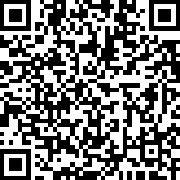 扫描二维码报名参会：更多会议精彩内容将陆续公布，敬请期待。中国膜工业协会2017年3月1日